Maundy Thursday				       	           April 3, 2022Bible Verses: John 13:1-15Spark Story Bible: pages 462 to 467--------------------------------------------------------------------------------------------------Overall Lesson TakeawaysJesus’ washing of the disciples’ feet – a sign of humble serviceAlthough it only appears in John’s account of Jesus’ final night with the disciples, Jesus’ washing of the disciples’ feet has come to be synonymous with the ‘new commandment’ that Jesus gives to “love one another just as I have loved you” in John 13:34.  Feet in the ancient world would have been – in a word – gross.  Most people travelled on dirt roads in footwear that paled in comparison to what we have today, and so it’s no wonder that people’s feet were considered ritually unclean.  But despite the religious (and practical!) reasons why this shouldn’t have happened, Jesus – their leader and teacher – washed the disciples’ feet as a sign of humility and service.  This example is a beautifully simple encapsulation of the sort of radical love that Jesus came into the world to witness to, though it would soon pale in comparison to the even larger sacrifice that he would make on the cross.Jesus breaks bread and shares a cup – a sign of shared communityAlthough downplayed a bit in John’s gospel, the Last Supper (aka Communion, Eucharist, Lord’s Supper, etc.) is central in Mark, Matthew, and Luke’s Gospels to understanding this evening.  Jesus lifts up a loaf of bread as his body and a cup of wine as his blood, both as a symbol of his impending death, but more importantly a symbol of God’s impending kingdom and how all people are “one body and blood” through Christ.  The Sacrament of Communion was practiced from the earliest days of the church and was understood to contain layered meanings about past (Last Supper), present (our unity), and future (coming of God’s kingdom) – understandings that continue to inspire us in our worship services today.Jesus prays in the garden and is arrested – a sign of self-giving loveJohn’s Gospel continues with Jesus’ final address to the disciples, but Mark, Matthew, and Luke’s Gospels recount Jesus praying in the Garden of Gethsemane before Judas arrives with a group of religious leaders and temple security to arrest him.  Although heartbreaking, this part of the evening is important both for understanding Jesus’ betrayal by one of his own disciples, as well as how we arrive at the tragic trial and crucifixion of Jesus on Good Friday.  Jesus’ willingness to be taken into custody is an example and witness of the depth and love that he had for the disciples and for us.  Indeed, Maundy Thursday begins and ends with these incredible acts of service – and these acts can inspire us to serve others today!Checking InBefore the reading:Check in with the kids – welcoming any newcomers warmly.Younger kids: It’s Spring Break season… any plans with family?Older kids: Highs and Lows from the past weekWe are learning about Jesus’ last night with the disciples today – if you could pick one last meal, what would you eat?Bible Lesson / DiscussionReading the Bible:Jesus’ last night with the disciples was about the example he showed to them – both in how to serve one another, and in sharing CommunionRead the text together, either in the Bible, or the Spark Story Bible.Feel free to stop and ask questions during the reading, if helpful.Afterwards, take time to explore what that passage might mean, and know there's no one correct way to read these passages!Questions About the Passage (see next page for PreK/K questions)Why do you think Jesus washed the disciples’ feet?  What was he trying to demonstrate to them?Why do you think Jesus shared the same loaf of bread and same cup with everyone?  What does they say about how close they were?How do you think Jesus was feeling knowing that this was his final night with the disciples?  Why did he choose to spend it this way?Connections to Our LivesHave you ever taken Communion before?  What do you remember about it?  Why is it so important that we share Communion together at church? “Serving, Sharing, Loving” is an easy way to summarize what Maundy Thursday is – what are ways that we can does those things in our lives?Biblical/Church ConnectionsOur final Lenten theme as we get ready for Holy Week is the idea of “faithfulness” – a word meaning that someone/something will always be there.  How can Communion or serving other people remind us that Jesus is always with us?Alternate Preschool and K/1st QuestionsYounger ages, particularly those in our preschool class, may have a hard time discussing the biblical text for very long (if at all).  My hope is that these questions (and especially the activity) can help with engagement!Opening QuestionsIt was Jesus’ last night with the disciples so he had a big meal with them – what is one of your favorite meals?Jesus had a lot to talk about with the disciples over their dinner – what does dinner look like in your home?  Who’s at the table and what do you talk about together?Fun ActivityBefore we keep talking about Jesus’ last night with the disciples on Maundy Thursday, I thought it would be fun to play a game where we had to really good at noticing things:  Spot the Differences(Explain that you’re going to put up a picture and give the kids one minute to look at it.  After the minute is up, you’re going to switch to a another picture but there are 3 things different about it):Share Original Picture 1Share Different Picture 1There’s a sun in #2, Jesus has no mouth, and there’s no waterShare Original Picture 2Share Different Picture 2There’s no bread, no cups on the table, and one of the disciples is missing his body!Play as long as kids are having fun, then transition to the Bible questions.Bible Discussion/QuestionsJesus washing the disciples’ feet really surprised them!  Pretend you were a disciple who was there – what would you have said if Jesus tried to wash your feet?Jesus shared the communion meal with the disciples to let them know how much he loved him.  How does your family let you know that you are loved?  How do you show love to other people?People of FaithIn addition to reading our weekly Bible story, I'd love for our older grade school students to learn more about people whose lives were changed by their faith in Jesus.  We'll lift up a new person each Sunday, trying to connect their story to our Bible passage as much as possible!RembrandtAlthough he’s not responsible for the famous painting of Jesus’ Last Supper (that was Leonardo DaVinci), the Dutch painter Rembrandt was one of the most prolific and respected painters of his day – and almost a third of his paintings covered a wide range of biblical stories from the Old and New Testament!Born in the Netherlands in 1606, in Rembrandt was the ninth child of a fairly well-off family.  His parents were highly religious – his mother Catholic, his father part of the recently created Dutch Reformed Church – and his experience of religion would stay with him his entire life.Although he had enrolled in a local university at the age of 13, he soon found himself drawn to painting – so much so that he ended up abandoning his degree program in favor of studying under several painters.  For Rembrandt, painting and sketching was where he felt happiest – as he once said, “Painting is the grandchild of nature. It is related to God.”Rembrandt’s paintings were heavily influenced by light and shadow – showing the complexity and emotion of people he knew, as well as dozens of well-known figures from the Bible, including the Prodigal Son, Samson, Jeremiah, Jacob, Judas, the Good Samaritan, and many more.  As one critic put it: “the Bible was for Rembrandt a kind of diary, an account of moments in his own life”. In fact, there are numerous biblical paintings in which Rembrandt – known for his self-portraits – painted himself into the picture!“He regarded the Bible as the greatest Book in the world and held it in reverent affection all his life, in affluence and poverty, in success and failure”, one scholar noted.  Rembrandt’s ability to perfectly capture the human side of dozens of biblical figures helped bring them to life for countless individuals – and his art and faith continue to inspire many in museums today.Crafts / ActivitiesMaundy Thursday Jesus Tube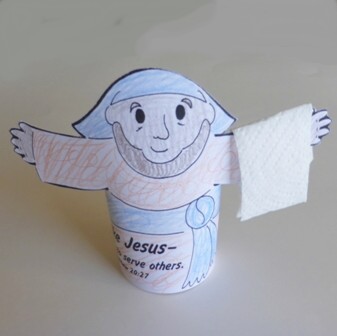 (Ages 5+, 5 mins)Supplies Needed: Printed HandoutToilet Paper TubeCrayons/Markers/Colored PencilsScissors and TapeInstructions:Have kids print and color the handout, followed by cutting out the area around Jesus arms and head.  You can then attach the bottom portion to a toilet paper tube for stability… and add a little paper towel for effect!Maundy Thursday Card Match Game 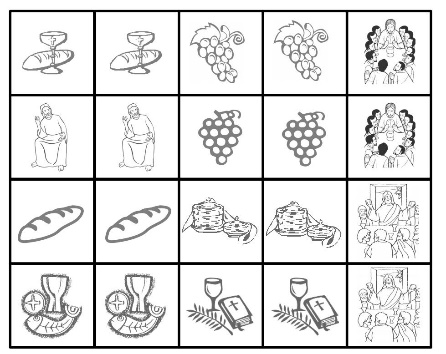 (Ages 3+, 5-10 mins)Supplies Needed: Printed Handout Crayons/Markers/Colored PencilsScissorsInstructions:Kids can color the cards beforehand, or they can cut them out immediately and start playing – just a simple game of finding matches!Maundy Thursday Follow the Lines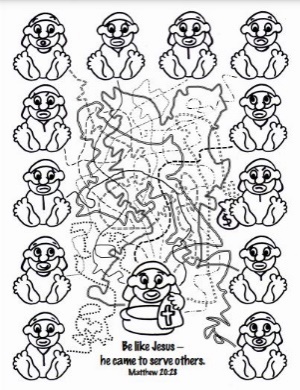 (Ages 5+, 5-10 mins)Supplies Needed: Printed HandoutCrayons/Markers/Colored PencilsInstructions:Although not terribly complicated, you should encourage kids to use different colors for each of the lines – the end result is kind of a mess, but hopefully it will be entertaining along the way!Biblical Background – Maundy Thursday  Although our lesson this week is fast-forwarding in time a bit, it’s important to touch on one of the most important days of our year: Maundy Thursday and Jesus’ Last Supper with the disciples.  Although occasionally confused by kids as “Monday Thursday”, as well as being the subject of some etymological debates, the word maundy is widely believed to first have its roots in the Latin word mandatum or ‘commandment’ – connected to Jesus’ washing the disciples’ feet.  Maundy Thursday is defined by service and servant leadership, but perhaps no aspect of Jesus’ final night with his disciples is better known than the meal he shared with them – now known as Communion, Eucharist, or the Last Supper.  Although there has long been confusion around the Gospel of John’s timeline of events, all three Synoptic Gospels connect Jesus’ final meal with his disciples to the seder eaten at the start of every Passover.  Passover was perhaps one of the most sacred days within Judaism – remembering the events of the Exodus from Egypt (and in particular the “passing over” of Jewish households with the tenth and final plague in Exodus 12) – and it was one of three “pilgrimage” festivals in which people were commanded to travel to the Temple in Jerusalem.  However, while the Passover seder plate has several highly specific foods that invoke memories of various aspects of the Exodus, the gospels show Jesus radically simplifying this meal of remembrance down to two elements: bread and wine.  Both these elements did point towards Jesus’ imminent death – “my body given for you” and “the new covenant in my blood” – and a connection with the “Passover lamb” was not lost on the gospel writers (particularly John).  Communion, though, rapidly evolved away from the meanings present in the seder meal – instead forming a new, complex tradition out of these two simple elements that reminded Christians not only of Jesus breaking bread that night, but of his death, resurrection, and future hope.  Maundy Thursday, then, is both particular and universal – dealing both with mundane acts of service, as well as Jesus’ salvation for all humankind.